         PRIHLÁŠKA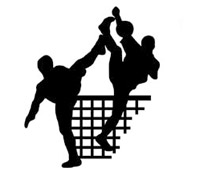 na amatérsky nohejbalový turnaj trojíc o pohár starostu Mestskej časti Košice – JuhNázov mužstva:		...........................................................................Kontaktná osoba:		...........................................................................Telefón:			...........................................................................E-mail:			...........................................................................Prihlášku je mužstvo povinné doručiť osobne na Miestny úrad Mestskej časti Košice – Juh (na oddelenie kultúry, mládeže a športu) alebo zaslať na e-mailovú adresu: andrea.tragalova@kosicejuh.sk do 08.06.2016. O systéme a pravidlách budú účastníci informovaní pred začiatkom turnaja.Meno a priezviskoPozícia„C“„A“„A“